Ihre zuständige Unterhaltsvorschuss-Stelle:ZustaendigkeitsfinderNameZustaendigkeitsfinderAnschreibenZustaendigkeitsfinderStrasse ZustaendigkeitsfinderHausnummerZustaendigkeitsfinderPostleitzahl ZustaendigkeitsfinderOrtZustaendigkeitsfinderInternetAntragsdatumOnline-Antrag auf Leistungen nach dem Unterhaltsvorschuss-GesetzBearbeitungsnummer: AntragBearbeitungsnummerSehr geehrte Damen und Herren,für mein Kind KindVornamen KindFamilienname, geboren am KindGeburtsdatum, beantrage ich Leistungen nach dem Unterhaltsvorschuss-Gesetz. Die notwendigen Angaben habe ich bereits online übermittelt und auf ihre Richtigkeit geprüft.Achtung: Ihr Antrag kann erst bearbeitet werden, wenn 1) der Online-Antrag abgeschickt wurde und 2) diese Unterschrift-Seite per Post bei der Unterhaltsvorschuss-Stelle eingegangen ist. Der Eingang dieser Unterschrift-Seite entscheidet, ab wann Sie Unterhaltsvorschuss bekommen können.Unterschrift: ______________________________________________________                                                                                            Antragssteller:in: AntragstellerFamilienname, AntragstellerVornameAdresse Antragssteller:AntragstellerVorname AntragstellerFamiliennameAntragstellerStrasse AntragstellerHausnummer AntragstellerPLZ AntragstellerOrt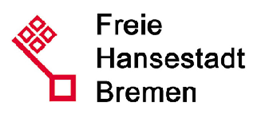 